Feljegyzésaz MSZMP Központi BizottságnakAz Ördögölő Józsiás, Tamási Áron színpadi művének előadását töröltettem a Nemzeti Színházban bemutatandó színdarabok listájáról. A nevezett mű alaptétele, hogy egy Jázmina nevezetű királykisasszony kezének elnyeréséért királyok versengenek, valamint egy egyszerű parasztfiú Józsiás, emellett az ördögök fejedelmének fia, Bakszén is. Jelen politikai helyzetben aggályosnak tartom, hogy a dolgozó nép fejét az egyházi tanok, királyok, tündérek mákonyával zavarjuk meg, ördögöket, varázslatokat emlegessünk. A tudományos materializmus biztos ideológiai alapján állva bátran kijelenthetem, hogy az elavult tündérmesék csak megzavarják a nép tiszta gondolkodású fiainak ideológiai meggyőződését. Egyes ellenforradalmi erők könnyen azonosíthatnák Bakszén alakját pártunk új vezetésével, a mögötte álló pokoli hatalmakat meg a Szovjet baráti erők segítségnyújtásával, amelynek segítségével hazánkban ismét helyreállítottuk a szocialista hatalmat. Ebben a helyzetben a darab bemutatását a nemzetbiztonság szempontjából kockázatosnak tartom, ezért a bemutatás előkészületeit haladéktalanul felfüggesztettem.Budapest, 1957.júniusMajor Tamás 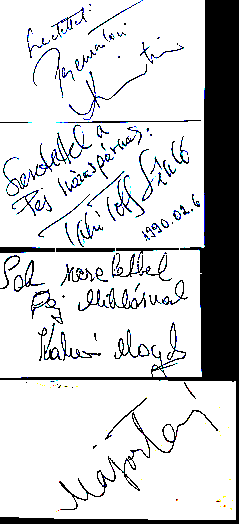 Nemzeti Színház igazgatója